Publicado en  el 29/11/2016 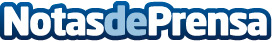 El Tribunal Supremo avala que los pagos a proveedores no pueden exceder los 60 días Tanto la Ley de Morosidad como el plan de pago a proveedores han tratado de paliar en la medida de lo posible este problema, con escaso éxito. Ahora, el Tribunal Supremo avala que el pago de las facturas, tal y como se establece en la Ley de Morosidad, no puede superar los 60 díasDatos de contacto:Nota de prensa publicada en: https://www.notasdeprensa.es/el-tribunal-supremo-avala-que-los-pagos-a_1 Categorias: Emprendedores Recursos humanos Consumo http://www.notasdeprensa.es